THESIS TITLE(UPPER CASE, Center, Font size 16)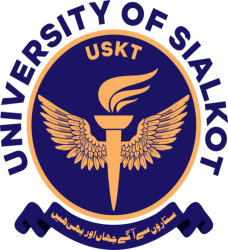 Name (14 font)Muhammad MateenUSKT/20202021-013MS- English(16 font)DEPARTMENT OF ENGLISHFACULTY OF HUMANITIES AND SOCIAL SCIENCES UNIVERSITY OF SIALKOTMay, 2022	Thesis Title(Capitalize Each Word, Center, Font size 16)By (14 font)Name  USKT/20202021-013MS- EnglishDepartment of EnglishFaculty of Humanities and Social Sciences UNIVERSITY OF SIALKOTMay, 2022A thesis submitted in conformity with the requirements for the Degree of MS in English, Department of English, Faculty of Humanities and Social Sciences, University of Sialkot, Punjab, Pakistan. Research ScholarMr. Abdul Matten USKT/20202021-013MS English University of SialkotSupervisorDr. ……………..Assistant ProfessorDepartment of English University of SialkotCo-SupervisorDr. ……………..Assistant ProfessorDepartment of EnglishUniversity of SialkotCertificateIt is certified that ………………., Registration No. ………………, has carried out all the work related to this thesis under my supervision at Department of English, Faculty of Humanities and Social Sciences, University of Sialkot and the topic/area of research is satisfactory in terms of its originality and contribution. Date:    		Supervisor: Dr. ………………Assistant ProfessorDepartment of English University of SialkotPlagiarism UndertakingI solemnly declare that research work presented in the thesis titled “…………………………………………………………………” is solely my own research work.I understand the zero-tolerance policy of HEC and University of Sialkot towards plagiarism. Therefore, I as an author of the above titled thesis declare that no portion of my thesis has been plagiarized and any material used as reference is properly referred / cited/acknowledged.I undertake if I am found guilty of any formal plagiarism in the above titled thesis even after award of MS Degree, the University reserves the right to withdraw/revoke my MS degree and that HEC and the university has the right to publish my name on the HEC/University website on which names of students are placed who submitted plagiarized thesis.  Abdul Mateen
USKT/20202021-013Date:	Final ApprovalThis thesis titled (16 Font)…………………………………………….ByAbdullah MateenUSKT/20202021-013Has been approvedFor the University of SialkotThis thesis is dedicated to my beloved parentsAcknowledgement AbstractTABLE OF CONTENTS Certificate ………………………………………………………………………………....iii Plagiarism undertaking ……………………………………………………………..……..iv Final Approval………………………………………………..………………..…………...vDedication…………………………………….……………………………………………viiAcknowledgment……………………………………………………………….………….viiiAbstract…………………………………………………………………………………….viiiTable of Contents…………………………………………………………………………...ix List of Tables…………………………………………………………………………….…x List of Figures………………………………………………………………………………xi List of Abbreviations………………………………………………………………………xiiChapter 1- Introduction……………………………………………………………………011.2……………………………………………………………………………………………021.3……………………………………………………………………………………………03Chapter 2- Literature Review……………………………………………………………..042.1……………………………………………………………………………………………052.2……………………………………………………………………………………………06	2.2.1………………………………………………………………………………….07Chapter 3- Research Methodology………………………………………………………..10Chapter 4- Data Analysis/Results Chapter 5- Discussion and ConclusionAppendicesReferences CHAPTER 1INTRODUCTIONExternal Examiner: ________________________________________________Dr. Muhammad KabirAssistant ProfessorDepartment of Management Sciences, HAZARA University, PeshawarSupervisor: ______________________________________________________Dr. …..Assistant ProfessorDepartment of ……….., University of SialkotHoD: ___________________________________________________________Dr. ……Department of …………….., University of Sialkot